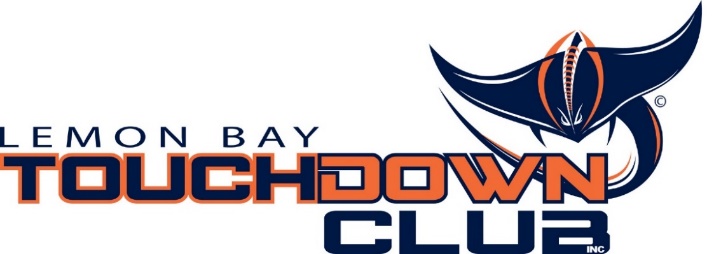 LBHS Touchdown ClubBusiness and Personal Football Program AdPlease consider advertising your business or giving a “Shout Out” to your favorite football player, cheerleader, or band member in the 2018 Manta Football Program. Advertisers will be announced at each of our home games in recognition of your support. Limited Ad Space available, do not delay.The pries below are for black & white ads ONLY. No color is available. Full Page $150Half Page $75Quarter Page $40Business Card $28Ads and payments must be received by August 24th*** Send Ads by e-mail to carlabounds4@gmail.com  ***For any questions contact: Carla Bounds (941) 539-3700Please make checks payable to: 	Lemon Bay Touchdown ClubPO Box 38Englewood, FL 34295Name: ____________________________________________Phone: _________________________ Email: ______________________________Ad Size: ______________ Amount Paid: _______________________